с.Каратузское                                                                                          03.11.2023Заключениепо результатам финансово-экономической экспертизы проекта постановления администрации Каратузского района «О внесении изменений в постановление администрации Каратузского района от 31.10.2013 № 1128-п «Об утверждении муниципальной программы Каратузского района «Развитие транспортной системы Каратузского района»(проект постановления администрации Каратузского района внесен  отделом  ЖКХ, транспорта, строительства и связи администрации Каратузского района без сопроводительного письма  30.10.2023)В соответствии со статьей 8 Положения о Контрольно-счетном органе Каратузского района, утвержденного решением Каратузского районного Совета депутатов от 14.12.2021 № Р-96 проведена финансово-экономическая экспертиза проекта постановления администрации Каратузского района «О внесении изменений в постановление администрации Каратузского района от 31.10.2013 № 1128-п «Об утверждении муниципальной программы Каратузского района «Развитие транспортной системы Каратузского района»» (далее–муниципальная программа), по результатам которой установлено следующее.I. Анализ соответствия целей и задач муниципальной программы основным направлениям государственной политики Красноярского края в соответствующей сфере1.1. Приоритеты государственной политики Красноярского края в сфере развития транспорта установлены:-стратегией социально-экономического развития Красноярского края до 2030 года, утвержденной постановлением правительства Красноярского края от 30.10.2018 № 647-п;-государственной программой Красноярского края "Развитие транспортной системы" (утв. постановлением  Правительства Красноярского края от 30.09.2013 N 510-п ). 1.2.Цели (повышение доступности транспортных услуг для населения; повышение комплексной безопасности дорожного движения) муниципальной программы соответствуют приоритетам и основным направлениям государственной политики Красноярского края в сфере развития транспорта в рамках полномочий муниципального образования. Вместе с тем, муниципальная  программа не содержит отдельных положений (целей, задач, приоритетов, основных направлений развития) федеральных и краевых документов стратегического планирования в сфере развития транспорта, а именно, повышение качества транспортных услуг; развитие конкуренции в сфере транспорта. Не обозначены приоритеты: повышение мобильности населения и доступности транспортных услуг; снижение доли транспорта в загрязнении окружающей среды.1.4. Для оценки достижения целей и решения задач в муниципальной программе и в государственной программе края используются разные целевые индикаторы и показатели результативности.II. Анализ соответствия целей и задач муниципальной программы приоритетам социально-экономического развития Каратузского района в соответствующей сфере2.1.Стратегия социально-экономического развития Каратузского района до 2030 года, утверждена решением Каратузского районного Совета депутатов от 19.02.2019 № 24-197 (далее-Стратегия), в которой отражены приоритеты социально-экономического развития Каратузского района в транспортной сфере.Муниципальные программы разрабатываются в соответствии с приоритетам социально-экономической политики Каратузского района, определенными Стратегией. Однако, о том, что первоочередным стратегическим документом, в соответствии с которым разрабатывается муниципальная программа, является Стратегия, в паспорте муниципальной программы не отражено.Муниципальная программа не в полной степени отражает приоритетные направления Стратегии. Исходя из целей и задач, муниципальная программ направлена на обеспечение потребности населения в перевозках и обеспечение дорожной безопасности. Муниципальная программа не предусматривает приоритетные направления, отраженные в Стратегии, это обеспечение гарантированной транспортной доступности территорий района путем сохранения гарантирующих поставщиков транспортных услуг, обеспечивающих выполнение социально-значимых перевозок, а также субсидирования перевозок из средств бюджета края; обновление подвижного состава автомобильного и городского пассажирского транспорта; обновление подвижного состава предприятий транспортного комплекса с использованием мер государственной поддержки из средств бюджета края.III. Анализ структуры и содержания муниципальной программы3.1.Структура муниципальной программы не изменена.В представленном проекте муниципальная программа состоит из двух подпрограмм:Подпрограмма № 1-«Развитие транспортного комплекса Каратузского района»;Подпрограмма № 2-«Повышение безопасности дорожного движения в Каратузском районе»;3.2.Цели и задачи муниципальной программы не изменены, в представленном проекте муниципальной программы поставлено две цели:-повышение доступности транспортных услуг для населения;-повышение комплексной безопасности дорожного движения.Для поставленных целей  необходимо решение следующих задач:-обеспечение потребности населения в перевозках;-обеспечение дорожной безопасности.3.3.Количество целевых показателей муниципальной программы не изменено.Изменено значение целевых показателей и показателей результативности, а именно, увеличен целевой показатель и показатель результативности «транспортная подвижность населения» со 121,2 тыс. поездок человек до 133,52 тыс. поездок человек, снижен показатель «снижение уровня аварийности» с 25% до 15%, увеличен показатель результативности «объем субсидии на 1 человека» с 56,92 рублей/пассажиров до 139,5 рублей/пассажиров. 3.4.Структура и содержание муниципальной программы не в полной мере соответствуют макету, предусмотренному постановлением администрации Каратузского района от 24.08.2020 № 674-п «Об утверждении Порядка принятия решений о разработке муниципальных программ Каратузского района, их формирования и реализации» (далее-Порядок № 674-п)В нарушение пункта 4.2 Порядка № 674-п муниципальная программа не в полной мере отражает характеристику текущего состояния социально-экономического развития транспортной сферы в районе, основные приоритеты и цели, тенденции социально-экономического развития, прогноз конечных результатов реализации программы, характеризующих целевое состояние (изменение состояния) уровня и качества жизни населения, социально-экономическое развитие транспортной сферы муниципального управления.Также недостаточно отражена информацию по подпрограммам, в части описания общерайонной проблемы, на решение которой направлены реализации подпрограмм, содержащие объективные показатели, характеризующие уровень социально-экономического развития транспортной сферы муниципального управления, качество жизни населения, тенденции развития, анализ причин возникновения проблемы, включая правовое обоснование.В приложении №1 к муниципальной программе не указана информация об нормативных правовых актах, регулирующих порядок предоставления субсидий.3.4. В муниципальной программе для решения поставленных задач сформулированы два целевых показателя (показателя результативности подпрограммы) это «снижение уровня аварийности» плановый (фактический) показатель начиная  с 2014 года по отчетный 2022 год составлял ежегодно 25% и с 2023 года до конца реализации муниципальной программы 15%; и «снижение дорожно-транспортного травматизма детей» плановый (фактический) показатель начиная  с 2016 года составляет ежегодно 1%, которые во первых, не прозрачны и не имеют конкретного значения,  во вторых,  не обеспечивают возможности их проверки и подтверждения, что снижает объективность оценки результативности муниципальной программы и что  не позволяет оценить эффективность использования бюджетных ассигнований, направляемых на реализацию мероприятий муниципальной программы.К тому же, отсутствует динамика фактически выполненных значений целевых показателей и показателей результативности, за все время реализации муниципальной программы плановые значения соответствуют фактическим значениям.Согласно пункта 4.4 Порядка №674-п целевые показатели программы должны отражать специфику социально-экономического развития соответствующей сферы муниципального управления, специфику проблем и основных задач, на решение которых направлена реализация программы, Целевые показатели программы и показатели результативности подпрограммы должны иметь количественное значение, измеряемое или рассчитываемое, в том числе по официально утвержденным методикам, и (или) определяемое на основе данных статистического наблюдения.Вышеизложенное может свидетельствовать о формальном подходе к разработке муниципальной программы.(Замечание по непрозрачности целевого показателя отражается в заключении на муниципальную программу ежегодно начиная с 2019 года)В нарушение Порядка № 674-п в приложении №1 к паспорту муниципальной программы целевые показатели «транспортная подвижность» в 2021 году -221,99 поездок/человек, в 2022 году-128,13 поездок/человек, «снижение уровня аварийности» в 2021 году-25%, в 2022 году 25%, не соответствуют значениям показателей по отчету о реализации муниципальной программы за 2022 год, а именно: в 2021 году -299,9 поездок/человек, в 2022 году-124,5 поездок/человек, и в 2021 году-15%, в 2022 году 15% соответственно.В приложении №2 к подпрограмме №1 ожидаемый результат от реализации подпрограммных мероприятий «количество перевезенных пассажиров в год 130,9» не соответствует показателю результативности 133,52 тыс. поездок/человек в год по приложению №1 к подпрограмме №1.Кроме того, в приложениях к муниципальной программе и подпрограммам не верно указана единица измерения показателя «транспортная подвижность населения», а именно, «поездок/человек», в то время как значения показателя отражено в тысячах поездок/человек (замечание было отражено в заключении на проект муниципальной программы на 2023 год).В текстовой части подпрограмм не корректно изложены названия «контрольно-счетный орган Каратузского районного совета депутатов», «финансовое управление Каратузского района», вместо «Контрольно-счетный орган Каратузского района», «финансовое управление администрации Каратузского района» (замечание было отражено в заключении на проект муниципальной программы на 2023 год).IV. Анализ ресурсного обеспечения4.1. Структура управления муниципальной программой изменена и исходя из целей и задач муниципальной программы, а также реализации подпрограмм, отражает действующие полномочия органов муниципального образования–ответственного исполнителя и соисполнителей муниципальной программы:Ответственный исполнитель муниципальной программы администрация Каратузского района.Соисполнители муниципальной программы управление образования администрации Каратузского района.Постановлением администрации Каратузского района от 17.10.2022 № 800-п «Об утверждении перечня муниципальных программ Каратузского района определен перечень соисполнителей муниципальной программы: финансовое управление администрации Каратузского района и сельские администрации Каратузского района, что не соответствует требованиям пункта 1.7 Порядка №674-п, согласно которого соисполнителями муниципальных программ являются органы местного самоуправления, осуществляющие реализацию подпрограмм.4.2. Финансирование муниципальной программы предусмотрено за счет средств краевого, местного бюджетов. Общий объем финансирования муниципальной программы на 2014- 2026 годы составляет 161 663,07 тыс. рублей (в т.ч. на 2024-2026 годы–55 866,00 тыс. рублей- средства местного бюджета).Замечания и нарушения контрольно-счетного органа Каратузского района, изложенные в настоящем заключении, подлежат устранению в сроки, установленные частью 2 статьи 179 Бюджетного кодекса Российской Федерации. Председатель контрольно-счетного органаКаратузского района						  		Л.И.Зотова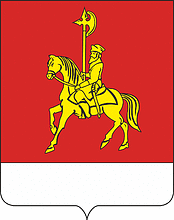 Контрольно-счетный орган Каратузского района